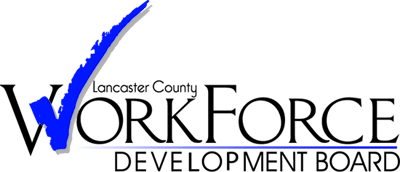 Youth CouncilMarch 26, 2021 at 8:00 A.M.Virtual Meeting via ZOOM MinutesIn attendance:  Members: Valerie Hatfield, Francis Miliano, John Robbins, Valdijah Brown, Michelle Wagner, Diane Tyson, Cindi Moses, Kimberley Patrick, Gina Guatta, Susan Richeson, Mike Moeller, Dr. Victor DeSantis Guests: Carissa Pinkard, Liz Swimiuk Not in attendance: Jessica Crosby, Jen Bennett, Emily Blackwell, Andrew Garner, Cheri Modene, Susan Richeson, Anne WeissWelcome and Call to Order – Francis Miliano called the meeting to order at 8:05am.Consent AgendaApproval of Minutes from January 22, 2021 Program Updates Announcements Mike Moeller shared updates about ISY.  42 Students enrolled and all scheduled to graduate in June. Liz shared information about EDSI Young Adult Programming.  Liz noted that getting word out about programming thru newsletters, partnerships promoting on their social media pages, and getting out directly and doing more in person presentations at schools.  All have contributed to higher numbers. Shared OSY data and enrollments have increased since more in person orientations and enrollment opportunities. Liz advised status of STEM Mini Grants. HACC Healthcare Fundamental has been spent in full with 8 enrollments.  Engagement Grant sends newsletter out monthly to 381 individuals, partnership with Millersville University to sponsor 2 students pursuing STEM.  In communication with Whitaker Center for live virtual surgery event for students.  Career Counselor Initiative has enrolled 25 at Pequea Valley, there is a new mobile career counselor stepping in, SDOL with 10 students enrolled in, La Academia has a new career counselor that is Bi-lingual and has currently enrolled 5 students. Schools are promoting on their website. Charles is the new mobile career counselor to help juniors and seniors.  He currently has 2 students enrolled but has identified and began communication with 25 others. Long-term Career exposure activity has been piloted with SDOL CTE program.  24 enrolled participants and 8 career pathways for students to choose from.  Almost entirely asynchronous participation with a partnership with Metrix LearningYouth Career awareness program for 12–15-year-olds.  March 1st began program and already enrolled 56 students with more applications coming in daily.  An additional 30 may be continuing.  Students will be meeting with entrepreneurs locally to gain hands on experience.  Will also be meeting with a business engagement panel to learn about different careers and industries in Lancaster County.Paid Work Experience (PWE) has 47 active clients in TANF.  On track for enrollment this year.  Work with 20 different worksites and have 89 employer partnerships.Funding AnnouncementsVal shared that the board has actively been applying for grants JASCPA received a $150,000 grant to support JA Inspire Virtual Career FairCareer Ready Lancaster! (CRL!) receiving $15,000 to assist with website and to hire a coordinator to help for the next few months. Val mentioned that CRL! Is a career pathways initiative that the WDB is leading.Lancaster Anytime Anywhere Career Explorations (AACE) – partnering with IU13, received a grant for $56,000 to create videos of interview with employers, tour companies.  These will be housed on the CRL! Website. Schools-Work Program Grant (STWP) grant application is due in April.  We will be working with 3 of our partners to apply for this.Manufacturing to Career Grant will be working on this application to bring entry-level training and is an employer-based grant. Training OpportunitiesVal shared about Framing Futures.  This is a partnership with Thaddeus Stevens. Helping to recruit current seniors.  The Board is helping students to get their Ready2Work Credentials.  Goal is for enrollment to Thaddeus Stevens in the FallNuPaths is an IT program that gives students college credits.  We are supporting 11 students in this program through various cohorts they are offering.LEMSA EMT is for recent high school grads that will be 18 by September.  Using United Way funding to support 10 students.  Students will have their training paid for meanwhile being paid while getting certified.Ready2Work is ongoing and keep enrolling students.  Currently have 36 enrolled.  Several students going on for additional training.  Carissa is working with students seeking training in various career pathways.  All high occupation careers.CRL! Committee Report OutVal advised there is a lot of stuff we do that will overlap with CRL!  Currently working with Center for Regional Analysis to do long-term projections for Healthcare and MFG for county.  Have partnered with CTC to create logo.  Advised met yesterday with the 2 students tasked with design to see their initial presentation.  Should have more coming out in the next 90 days.  Val also mentioned that hoping to have a Hot Jobs Directory that would be updated every year, an annual guide.  The first guide may be 2021-2022Mike advised that they are developing a High Five Traits rubric for school districts to make sure that they students graduate with these skill traits. The traits are:  Communication, Teamwork, integrity, Problem-Solving, and Resilience. Youth Council Events Committee Report OutVal advised that the events committee is meeting biweekly as schedules permit about Edge Factor events, social media campaign, and getting EF into the schools.  Edge Factor career awareness library has engaging videos to explore, each shares a good purpose.  Edge Factor has 6 free events.  Kim is working on a panel sometime in April highlighting local women in skilled trades.  It will be live and recorded; then placed in a library to view later and share.  Our next even is, Women in Skilled Trades.  John Robbins mentioned he was pushing this event at his home and his wife and daughter voiced concerns about they, as women, would be treated in skilled trades.  This would be a great point to highlight with women panel. Victor asked for it to be addressed the male behaviors and not for the females to adjust to.  Media campaign for Women in Skilled Trades with Edge Factor to begin next week. Mike advised working with students on graphics, etc.…. so that CRL! Website will be the main hub for all of this community portal information. Contract MonitoringContracts ReportPerformance DashboardVal put this on Teams for all to review.  Numbers and enrollments are up.  Encouraging invoices to come in a timely manner.  Meeting with EDSI on Monday to discuss their funding goals.  Responsibility of this group of WIOA funding.  Val advised input is valuable to her.  Valerie shared Youth contracts report.  Noted that the state is not planning on submitting a waiver for the Action ItemsDiscussionMentoring Project- Asset Mapping (view map)Working on a mentoring initiative.  Sometimes lack of resources, funding, personnel can hinder mentoring, so we want to do some asset mapping to see if a district has needs.  Val asked for each council member to possibly choose a specific area to research mentoring resources available and the gaps in those areas so we can see what is close to their area and refer them to those programs.  Val proposed an excel sheet, housed in Teams.  Val asked each to put the name of program, contact information, and target audience.  This is an ongoing project and will set some deadlines.  We don’t know what we have until we know what we have.  We are looking for all encompassing mentoring programs, not just focused on careers.  The first phase is collecting all resources.  The second phase is possibly proposing how to close the gaps.  Diane Tyson taking CV for mentoring Gathering.  John Robbins Elanco SDUpcoming Events Edge Factor Women in Skilled Trades (March-April 2021)Francis asked all to share, push out to the schools, community members, and family members.  Asked if anyone has contributions to be included to please notify.  Edge Factor Indigenous Students (May – June 2021)Val advised all Edge Factor promotion will be through Facebook Account.Construction Camp for Girls @ ABC Keystone – Scheduled for June 2021This is through the BEP grant.  Currenting accepting registrations for students 14-19 yrs. old.  No cost to them field trips.  Transportation needs to be provided by the student, if there is a barrier with this, let us know so we can see how to support.  Edge Factor Summer Camp – (July – August 2021)There will be an individual login.  This will be in partnership with the STEM Alliance.Edge Factor ROCK MFG Day – in partnership with Lancaster Makes (Sept – Oct 2021)In partnership with ATO, ABC Keystone, Local UnionsEdge Factor Apprenticeships - (Nov- Dec 2021)Val noted for all FB Edge Factor events that there is a Metrix that shows evening posts are the most seen.  We will also be doing more outreach directly to the schools and asking all to share away on Facebook to get the posts out there.  AdjournmentJohn wanted to confirm that all meetings from this point on will be through Teams.  Val confirmed.  Motion to conclude the meeting, Diane seconded motion.Upcoming Meeting ScheduleFriday, July 23Friday, September 24Friday, November 19